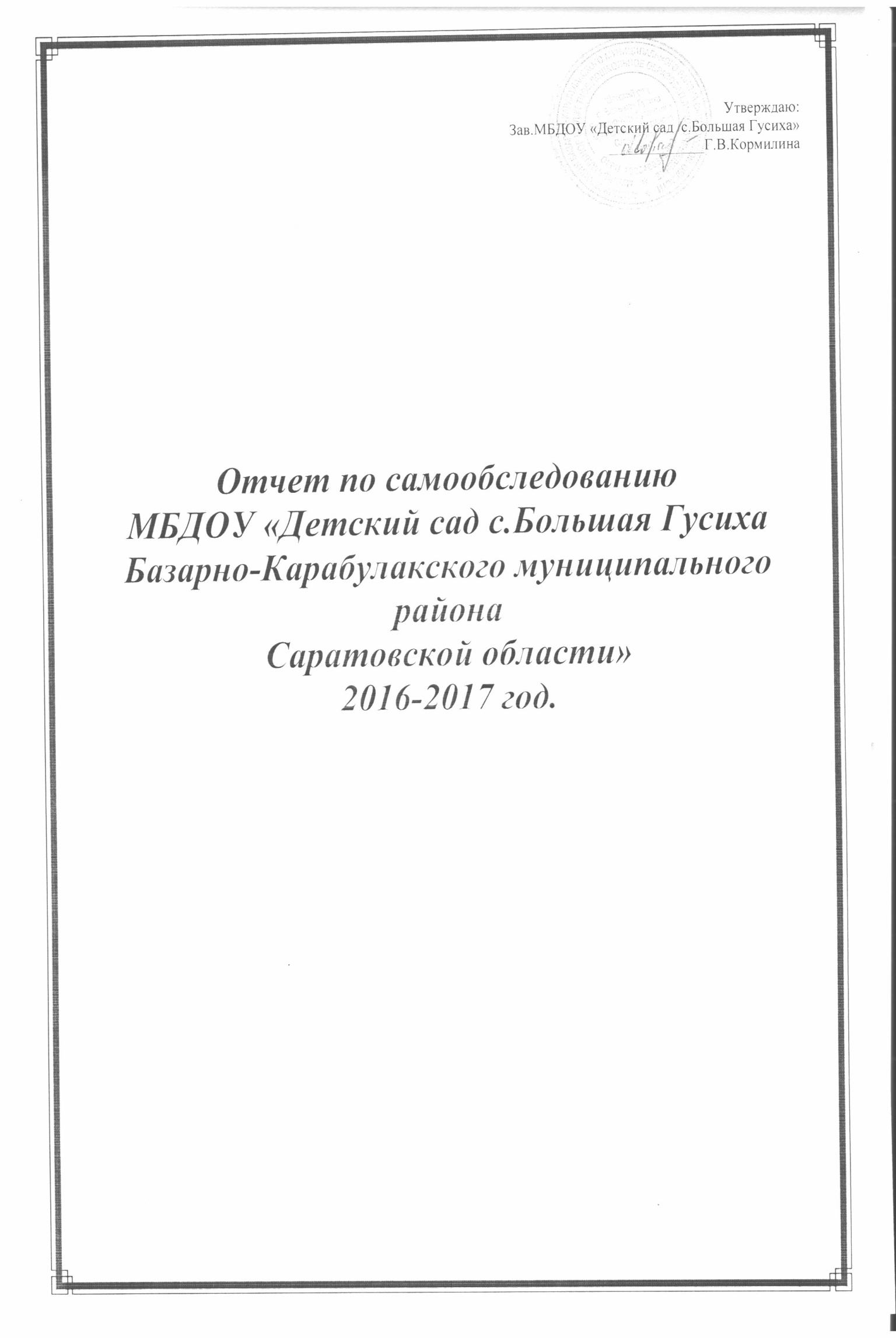  Утверждаю:     Зав.МБДОУ «Детский сад  с.Большая Гусиха»		                                                                                              _____________Г.В.КормилинаОтчет по самообследованиюМБДОУ «Детский сад с.БольшаяГусиха Базарно-Карабулакского муниципального районаСаратовской области»2016-2017 год.Содержание:I часть (аналитическая):1.Анализ образовательной деятельности.2. Анализ системы  управления организации.3. Анализ организации воспитательно-образовательного процесса.4. Анализ содержания и качества подготовки воспитанников.5. Анализ качества кадрового обеспечения.6. Анализ учебно-методического обеспечения.7. Анализ библиотечно-информационного обеспечения.8. Анализ материально-технической базы.9. Анализ функционирования внутренней системы оценки качества образования.II частьПоказатели деятельности дошкольной образовательной организации, подлежащей самообследованию.I часть (аналитическая):Анализ образовательной деятельности          Общая характеристика дошкольного образовательного учреждения1.1.Наименование Учреждения:полное - Муниципальное бюджетное дошкольное образовательное учреждение «Детский сад с.БольшаяГусихаБазарно-Карабулакского муниципального района Саратовской области»;сокращенное - МБДОУ «Детский сад с.БольшаяГусиха».1.2.Место нахождения, юридический и фактический адрес Учреждения:412617 Саратовская область, Базарно-Карабулакский район, с.БольшаяГусиха, ул. Советская,д.30\21.3. Учредителем и собственником имущества Учреждения является Базарно-Карабулакский муниципальный район.Функции и полномочия Учредителя Учреждения (далее – Учредитель) осуществляет администрация Базарно-Карабулакского муниципального района Саратовской области.Местонахождение (юридический адрес) Учредителя: 412600, Саратовская область, р.п. Базарный Карабулак, ул. Ленина, д.126 «В».Учреждение находится в ведомственном подчинении Управления образования администрации Базарно-Карабулакского муниципального района (далее – Управление образования).1.4. Организационно-правовая форма Учреждения – муниципальное учреждение.1.5. Тип учреждения – бюджетное.1.6. Тип образовательного учреждения – дошкольная образовательная организация.Учреждение имеет Лицензию на образовательную деятельностьвыданную 26 декабря  2013 года, серия  64Л01 №0000881Режим работы Учреждения следующий:	- рабочая неделя – пятидневная;	- длительность работы – 9 часов.	Режим работы: с 7.30 до 16.30 Информация об участниках образовательного процессаКонтингент детей В  дошкольном образовательном учреждении функционирует1 разновозрастная группа, в которых воспитывается 17 воспитанников в возрасте от 1,2лет  до 7 лет:Социальный паспорт семей воспитанников МБДОУ «Детский сад с.БольшаяГусиха»      на  2016-2017уч.годОбщее число семей – 6 семей.Общее число родителей (лиц, их заменяющих) –  9чел.Образовательный уровень родителейИнформация о наличии правоустанавливающих документов                Правоустанавливающие документы на осуществление образовательной деятельности:             ЛИЦЕНЗИЯ на осуществление  образовательной деятельности серия 64Л01 № 0000881, регистрационный номер №1249 от 26.12.2013 г.            СВИДЕТЕЛЬСТВО о постановке на учет в налоговом органе юридического лица, образованного в соответствии с законодательством Российской Федерации, по месту нахождения на территории Российской Федерации от 22.01.2001 г., серия 64 № 002627010, ИНН 6404004202.           СВИДЕТЕЛЬСТВО о внесении в Единый государственный реестр юридических лиц за основным государственным регистрационным номером 1026400555983 и записью о регистрации изменений, вносимых в учредительные документы юридического лица за государственным регистрационным номером от 29 марта 2013 г. за государственным регистрационным номером, 2136444003309серия 64 № 003344216       УСТАВ муниципального бюджетного дошкольного образовательного учреждения «Детский сад с. Большая Гусиха».утверждён Распоряжением Главы администрации Базарно-Карабулакского муниципального района от 01.12.2015 №895           СВИДЕТЕЛЬСТВО о государственной регистрации права безвозмездного пользования на земельный участок от 27.02.2013, серия 64- АГ № 834585СВИДЕТЕЛЬСТВО  о государственной регистрации права оперативного управления недвижимым  имуществом (здание детского сада ) от 06.08.2012 г., серия 64-АГ № 615695           Санитарно-эпидемиологическое заключение на образовательную деятельность от 26.07.2012 г. № 64.03.04.000.М.000023.07.12Информация о документации дошкольного образовательного учреждения       В соответствии  с Федеральным законом «Об образовании в Российской Федерации» от 29 декабря 2012 года № 273-ФЗ  разработаны и введены  в действие следующие локально-правовые  акты:
Кодекс профессиональной этики педагогических и иных работниковКоллективный договор.Положение о взаимодействии с семьями воспитанников (в соответствии с ФГОС ДО)Положение о комиссии по охране трудаПоложение о комиссии по трудовым спорамПоложение о комиссии по урегулированию споров между участниками образовательных отношенийПоложение о контрольно-пропускном режимеПоложение о контрактном управляющемПоложение о Педагогическом совете ДОУПоложение о планировании воспитательно-образовательного процесса в ДОУПоложение о Программе развития ДОУПоложение о проведении мониторинга системы образования ДОУПоложение о портфолио педагогических работников ДОУПоложение о рабочей группе по подготовке к введению и реализации ФГОС ДОПоложение "О рабочей группе по разработке и корректировке образовательной программы ДОУ"Положение о рабочей программе ДОУПоложение о расследовании и учёте несчастных случаев с воспитанниками в ДОУПоложение о режиме занятий воспитанниковПоложение о самообследовании ДОУПоложение о Совете родителей (законных представителях)Положение о языке образования Положение об образовательной программеПоложение об общем Родительском собранииПоложение об Общем собрании трудового коллективаПоложение об оплате труда работников ДОУПоложение об официальном сайте ДОУПоложение об организации питания воспитанников ДОУПоложение об организации работы по охране труда и безопасности жизнедеятельностиПравила внутреннего трудового распорядка для работников Правила внутреннего распорядка для воспитанников и их родителей (законных представителях) Правила приёма детей в ДОУВывод: ДОУ зарегистрировано и функционирует в соответствии с нормативными документами в сфере образования Российской ФедерацииАнализ системы  управления организацииУправление Учреждением строится на принципе единоначалия и самоуправления, обеспечивающих государственно-общественный характер управления УчреждениемУправляющая система состоит из двух блоков:I блок -    общественное управление:Управление Учреждением осуществляется следующими коллегиальными органами: Общим собранием трудового коллектива, Педагогическим советом,  Советом родителей.II блок   -    административное   управление, имеющее многоуровневую  структуру:I уровень - заведующий детским садом II уровень -воспитатели, специалисты.III уровень - обслуживающий персонал.Алгоритм управления в ДОУ:АНАЛИЗ   -  ПЛАНИРОВАНИЕ-  ОРГАНИЗАЦИЯ    -РУКОВОДСТВО  -КОНТРОЛЬМетоды управления в ДОУВ нашей дошкольной образовательной организации создана мобильная, целостная  система управления. Благодаря данной структуре управления Учреждением, работа представляет собой единый слаженный механизм. Однако жизнь идёт вперёд, образование модернизируется, строится на научной основе, становится открытым для социальных партнёров,  инновационные процессы активно интегрируются в деятельность педагогического коллектива.  Эти факторы мотивируют нас на модернизацию системы управления ДОУ.Вывод:  Структура и механизм управления определяет стабильное функционирование учреждения. Демократизация системы управления способствует развитию инициативы участников образовательного процесса (педагогов, родителей (законных представителей), детей). Анализ организации воспитательно-образовательного процесса      Образовательный процесс в МБДОУ осуществляется на русском языке с позиции личностно-ориентированной педагогической системы: разностороннее, свободное и творческое развитие каждого ребенка, реализация их природного потенциала, обеспечение комфортных, бесконфликтных и безопасных условий развития воспитанников.Воспитательно-образовательный процесс  в  ДОУ направлен на освоение воспитанниками основной образовательной программы ДОУ.     Образовательная деятельность в ДОУ организуется согласно расписанию непосредственно образовательной деятельности и режиму дня, которые составлены в соответствии с требованиями СаНПиН 2.4.1.3049-13.     Ежедневная организация жизни и деятельности детей строится на основе учета возрастных и индивидуальных  особенностей детей, социального заказа родителей и предусматривает личностно-ориентированный подход к организации всех видов детской деятельности.     Образовательный процесс ДОУ предусматривает единство, воспитательных, развивающих и образовательных целей и задач, строится с учетом принципа интеграции образовательных областей, основывается на комплексно-тематическом принципе построения образовательного процесса, осуществляется в рамках непрерывной образовательной деятельности и проведении режимных моментов.      Образовательный процесс включает в себя:Совместную деятельность взрослого и детей (партнерскую);Самостоятельную свободную деятельность  и предполагает построение образовательного процесса в  игровой форме работы с детьми.Совместная деятельность взрослого и детей  предусматривает индивидуальную, подгрупповую и фронтальную формы организации детей и включает различные виды детской деятельности:игровую, коммуникативную,  познавательно-исследовательскую, восприятие художественной литературы и фольклора, конструирование, изобразительную,  музыкальную, двигательную.Образовательный процесс в ДОУ строится на использовании и современных педагогических технологий, направлен на развитие детей и сотрудничество педагога и ребенка.      Расписание непрерывной образовательной деятельности, проводимой педагогами с детьми, при пятидневной неделе, разработано в соответствии с максимально допустимым объемом недельной образовательной нагрузки, включая реализацию дополнительных образовательных программ. Вывод: воспитательно-образовательный процесс в ДОУ организован  в соответствии с требованиями  СаНПиН 2.4.1.3049-13.Анализ содержания и качества подготовки воспитанников          В соответствии с Уставом,  организация образовательного процесса в МБДОУ определяется основной образовательной программой дошкольного образования, разрабатываемой им самостоятельно в соответствии с федеральным государственным образовательным стандартом и с учётом  примерной основной образовательной программой дошкольного образования.             Программа определяет содержание и организацию образовательного процесса для детей дошкольного возраста формирование предпосылок учебной деятельности и общей культуры, развитие физических, интеллектуальных и личностных качеств, сохранение и укрепление здоровья воспитанников.            Содержание основной образовательной программы реализуемой в дошкольном учреждении включает совокупность образовательных областей («Физическое развитие», «Познавательное развитие», «Речевое развитие», «Социально-коммуникативное развитие», «Художественно-эстетическое развитие»), которые обеспечивают разностороннее развитие детей с учетом их возрастных и индивидуальных особенностей поосновным видам детской деятельности. Содержание Программы в полном объеме реализуется в совместной деятельности педагогов и детей, включающую непосредственно образовательную деятельность, а также через оптимальную организацию самостоятельной деятельности детей.              При построении Программы учитывался принцип интеграции образовательных областей в соответствии с возрастными возможностями и особенностями воспитанников, спецификой образовательных областей. Это способствует тому, что основные задачи содержания дошкольного образования каждой образовательной области решаются и в ходе реализации других областей Программы.Объем образовательной нагрузки осуществляемой в ходе режимных моментов, педагоги вправе самостоятельно корректировать (увеличивать или уменьшать) в зависимости от контингента детей, региональной специфики, решения конкретных образовательных задач в пределах максимально допустимого объема образовательной нагрузки и требований к ней, установленных Федеральным государственным образовательным стандартом дошкольного образования к реализации основной общеобразовательной программы дошкольного образования и действующими санитарно-эпидемиологическими правилами и нормативами (Сан ПиН 2.4.1.3049-13).             Объем самостоятельной деятельности как свободной деятельности воспитанников в условиях созданной педагогами развивающей предметно-пространственной образовательной среды по каждой образовательной области не определяется. Общий объем самостоятельной деятельности детей соответствует требованиям действующих СанПиН 2.4.1.3049-13 (3-4 часа в день для всех возрастных групп).Непрерывная  образовательная деятельность реализуется через организацию различных видов детской деятельности (игровой, двигательной, познавательно-исследовательской, коммуникативной, конструирования, музыкальной, изобразительной, самообслуживания и элементарного бытового труда, а также чтения художественной литературы и фольклора) или их интеграцию с  использованием разнообразных форм и методов работы, выбор которых осуществляется педагогами самостоятельно в зависимости от контингента детей, уровня освоения Программы  и  решения конкретных образовательных задач.Дети.     1.1. В ДОУ  активно ведется работа по обеспечению здоровьесберегающей среды:       - режим дня и расписание непосредственно образовательной деятельности составлен в соответствии с требованиями СаНПиН 2.4.1.3049-13;      - Питание в ДОУ организовано в соответствии с СаНПиН 2.4.1.3049-13;      - Согласно плану оздоровительной работы проводятся мероприятия по оптимизации режима, организации двигательного режима, охране психического здоровья, профилактике заболеваемости, закаливанию с учетом здоровья ребенка, лечебно-оздоровительной работе, формированию основ здорового образа жизни;  -В группе в 2016-2017 учебном году создан уголок уединения с целью создания условий для обеспечения психоэмоционального комфорта детей в группе.    1.2.  Для детей оборудованы отдельные центры (изо, эксперементальный, конструирования, игровые, природы и т.д.) с целью развития творческих способностей и самостоятельности, инициативности, проявления своих способностей в свободной деятельности и организованной образовательной деятельности. При этом, группа недостаточно оснащены трансформируемой мебелью, требуется приобретение игрового материала, новых предметов, стимулирующих игровую, двигательную, познавательную и исследовательскую активность детей.Педагоги. 2.1.  На данный момент 1 педагог имеетI квалификационную категорию, один соответствие. Все педагоги принимали активное участие  в конференциях, семинарах, вебинарах, в конкурсах, принимают участие в районных методических объединениях, конкурсах педагогического мастерства. Данная работа способствовала тому, что педагоги на сегодняшний день используют современные подходы к организации совместной и самостоятельной деятельности с детьми.Разработана и внедрена  новая форма календарного планирования по реализации образовательных областей в соответствии с ФГОС ДО и условиями учреждения. Данный вид планирования позволяет педагогам отображать ежедневную работу по реализации образовательной программы ДОУ с учетом интегрирования  образовательных областей.В плане преемственности ДОУ и школы с. БольшаяГусиха активнее используются формы взаимодействия: посещение открытых уроков в школе и занятий в ДОУ, участие в работе круглого стола и совместных педагогических советах, проведение мониторинговых исследований по вопросам преемственности между дошкольным и начальным общим образованием, участие в спортивных соревнованиях. Родители.3.1. На начало учебного года педагоги ДОУ предоставляют планы совместных мероприятий с родителями, где отображены разные формы взаимодействия: родительские собрания, папки-передвижки, уголок «для Вас родители!», официальный сайт. По результатам мониторинга регистрации посещения родителями разных мероприятий наблюдается увеличение родительской активности в рамках взаимодействия с педагогами 91 % (+6), что способствует повышению педагогической компетенции родителей в области воспитания детей.Вся работа коллектива ДОУ в 2016 -2017 учебном году велась согласно годовому  плану и его основных задач:1. Охрана жизни и здоровья детей.      2.Осуществление перехода на новую форму планирования  воспитательно-образовательного процесса, соответствующую Федеральному государственному образовательному стандарту с интеграцией образовательных областей и комплексно–тематическим планированием воспитательно-образовательного процесса.       3.Формирование   профессиональной  компетентности  педагогов  в области  освоения  новых  федеральных    государственных образовательных стандартов дошкольного образования.      4.Формирование семейных ценностей у дошкольников, сохранение и укрепление здоровья детей их физического развития через совместную деятельность с семьями воспитанников.Объединить усилия родителей и педагогов для успешного решения оздоровительных и воспитательных задач. Охрана жизни и здоровья детей Состояние здоровья детей – основной фактор благополучия и успешности наших воспитанников. Охрана и укрепление здоровья детей, обеспечение полноценного физического развития является важнейшей в работе всего коллектива детского сада, совместно со специалистами  ГУЗ СО « Базарно-Карабулакская РБ».Хорошие показатели по охране и укреплению здоровья детей, обеспечению полноценного физического развития достигнуты за счёт: - соблюдение  санитарно - гигиенических норм;- рационального режима;- питания   (С-витаминизация 3-го блюда); - закаливание (гимнастика после сна, прогулки, утренняя гимнастика);- двигательная активность – физкультурные занятия, гимнастика на свежем воздухе, спортивные праздники, досуги и  прогулки;- проведение  лечебно-профилактических  мероприятий (медицинский осмотр специалистами ГУЗ СО « Базарно-Карабулакская РБ», профилактические прививки). Одним из показателей работы по охране жизни и здоровья детей является то, что в 2016 – 2017учебном году не зафиксировано ни одного случая травматизма воспитанников  на занятиях, прогулках и во время проведения режимных моментов. Организация  питания  детей в  детском саду - немаловажный фактор сохранения здоровья  дошкольников. Данному вопросу в МБДОУ уделяется большое внимание. Организация питания детей  осуществляется самостоятельно с учетом централизованного обеспечения продуктами питания, в соответствии с нормативно-методическими  документами,  а также санитарно-эпидемиологическими правилами и нормативами.	Воспитанники  обеспечиваются сбалансированным 4-х разовым питанием .Питание в детском саду осуществляется в соответствии с примерным 10-дневным меню, разработанным на основе физиологических потребностей в пищевых веществах и норм питания детей дошкольного возраста, утвержденного заведующим  МБДОУ.На основе примерного 10-дневного меню ежедневно составляется меню-требование на следующий день и утверждается заведующим .      Для детей в возрасте  от 1,2 до 3 лет и от 3 до 7 лет меню – требование составляется отдельно. Контроль качества питания, витаминизации блюд, закладки  продуктов питания, кулинарной обработки, выхода готовых блюд, вкусовых качеств  пищи, санитарного  состояния    пищеблока,  правильности хранения и соблюдения сроков реализации продуктов осуществляет бракеражная комиссия.  Готовая пища выдаётся  детям только с разрешения бракеражной комиссии, после снятия пробы и записи в бракеражном журнале результатов оценки готовых блюд. В дошкольном учреждении организована работа по обеспечению безопасности образовательного процесса воспитанников. Обеспечение безопасности образовательного процесса воспитанников ведётся по направлениям:- обеспечение охраны жизни и здоровья воспитанников (пожарная безопасность, безопасность в быту, личная безопасность, профилактика детского дорожно-транспортного травматизма);- пожарная безопасность;- предупреждение и ликвидация чрезвычайных ситуаций;- антитеррористическая защита.Вся работа по обеспечению безопасности образовательного процесса воспитанников планируется, составляются планы мероприятий, издаются приказы, проводятся ежеквартальные тренировочные мероприятия с воспитанниками. В ДОУ установлена автоматическая пожарная сигнализация; изготовлены планы эвакуации, имеются огнетушители с паспортами. Регулярно  проводятся тренировочные занятия по эвакуации детей и сотрудников с определением действий работников при обнаружении пожара. Количество случаев травматизма  воспитанников в ДОУ не зарегистрированоСогласно годовому плану на 2016-2017 учебном году в учреждении были проведены следующие мероприятия: - праздники, развлечения, досуги: «Золотая осень», «Мамочка любимая» , «Новый год», «Международный женский день 8 марта», « 9 мая», «Выпуск в школу».Активное участие родители проявляли  во всехмероприятиях проводимых в ДОУ. Дети нашего ДОУ также принимали участие в различных мероприятиях муниципального уровня, где занимали призовые места.Воспитатель Быкова Л.Н. за участие в конкурсе  на региональном уровне получила сертификат за участие.Вывод:  активное участие воспитанников и педагогов в мероприятиях различного уровня делает образовательный процесс более содержательным, интересным, позволяет использовать современные формы организации взаимодействия педагогов с детьми, родителями.  Взаимодействие ДОУ с объектами социального окружения.Эффективность работы по обозначенным направлениям воспитания и обучения зависит от координации работы с другими учреждениями.Все участники педагогического процесса находятся не в вакууме, а живут в определенном социуме, который определённым образом воздействует на детей, педагогов, родителей. Достижение приоритетных задач работы ДОУ по обозначенным направлениям развития реализуется коллективом детского сада на основе сотрудничества с другими учреждениями образования, культуры и здравоохранения.              Открытость и интегрированность дошкольного образовательного учреждения позволяют устанавливать и расширять партнерские связи. Мы результативно сотрудничаем с учреждениями социума: МБОУ « ООШ с. Большая Гусиха», МБУК «Базарно-Карабулакская МЦБ Большегусихинской Библиотекой-филиал»,МБУК «  КДЦ- Липовского МО»Большегусихинским СДК, ФАП с. Большая Гусихa.Вывод:  взаимодействие ДОУ с объектами социального окружения  способствует позитивной социализации дошкольников.Анализ качества кадрового обеспеченияАдминистративный и педагогический коллектив состоит из 2 человек, из них:Заведующий – 1чел.;Воспитатели – 1 чел.;Укомплектованность:- общая – 100%;- штатная – 100%;Образовательный уровень педагогических работников ДОУ:- высшее –10 0 (0%),- среднее специальное образование -  0 Уровень квалификации педагогических работников ДОУ:- 1 квалификационная категория - 1педаго100%),Педагогический стаж педагогического состава:       Возраст педагогического состава:Одним из ключевых моментов в реализации поставленных задач является наличие стабильного, творческого коллектива в МБДОУ, грамотная кадровая политика администрации. На начало 2016/2017 учебного года МБДОУ полностью укомплектовано педагогическими кадрами. В МБДОУ созданы условия для повышения квалификации всех педагогов. Курсовая подготовка педагогов осуществляется своевременно в соответствии с графиком курсовой подготовки. Педагоги регулярно и успешно проходят аттестацию.Повышению квалификации педагогов и росту профессионального мастерства способствует деятельность заведующего  МБДОУ. Проведенные в  учебных годах  мероприятия были направлены на решение годовых задач и реализацию методической темы учреждения.  В процессе решения поставленных задач повысилась профессиональная  компетентность педагогов, в практику работы МБДОУ стали шире внедряться активные формы взаимодействия с семьями воспитанников и социумом (проекты, акции, конкурсы). Формы и методы работы, используемые в МБДОУ, способствуют формированию стабильного положительного имиджа учреждения в окружающем социуме. Педагоги ДОУ активно участвуют в конкурсном движении и представлении собственного педагогического опыта в профессиональных сообществах на разных уровнях, активно используют при этом сеть интернет. Вся деятельность педагогического состава освещается на сайте ДОУ.Выводы: творческий потенциал педагогического коллектива показывает тенденцию роста активности и их самостоятельности, стремления к новациям и исследованиям. Тем не менее, остаются актуальными проблемы, связанные с деятельностью педагогов по трансляции передового педагогического опыта, с вялой инициативностью педагогов в динамичном отходе от консервативной учебной модели, перестройке мышления и педагогического мировоззрения в условиях модернизации системы образования, перехода к ФГОС ДО. Необходимо в этом направлении сосредоточить особые усилия. Анализ учебно-методического обеспеченияВоспитательно-образовательный процесс в ДОУ направлен на освоение воспитанниками основной образовательнойпрограммы «От рождения до школы » под редакцией Н.Е.Вераксы, Т.С.Комаровой, М.А.Васильевой и парциальныепрограммы «Играйте наздоровье!»  под редакцией Волошиной Л.Н.,  Куриловой Т.В.;И.И.Каплунова, И.НовоскольцеваПрограмма помузыкальному воспитанию детей  дошкольного  возраста «Ладушки» С-П.,2015        Технологии и пособия по образовательной деятельности для реализации основной части ООП  ДОУ:      Вывод:  учебно-методическое обеспечение ДОУ практически соответствует ФГОС ДО.  К 2017-2018  учебному году необходимо приобрести учебно-методические недостающие пособия   в соответствии с ФГОС ДО.7.Анализ библиотечно-информационного обеспечения          Для реализации основной части ООП  ДОУ  в  методическом уголке имеются  методические  пособия по образовательной деятельности.         С целью осуществления взаимодействия ДОУ с органами, осуществляющими управление в сфере образования, с другими учреждениями и организациями  активно используется электронная почта.        В соответствии с действующим законодательством,  в  целях взаимодействия между участниками образовательного процесса (педагоги, родители, дети), создан официальный сайт ДОУ. Информация на сайте представлена согласно Правилам размещения на официальном сайте образовательной организации в информационно-телекоммуникационной сети «Интернет» и обновления информации об образовательной организации, утвержденные постановлением Правительства Российской Федерации от 10 июля 2013 г. №582.           При проведении семинаров, педагогических советов, РМО, родительских собраний,  коллективных мероприятий с детьми  активно используется  ИКТ.         Вывод:  библиотечно-информационное обеспечение ДОУ в целом можно  признать удовлетворительным. При этом следует отметить, что есть  необходимость приобретения некоторых методических пособий  в соответствии с ФГОС ДО, с целью организации современного воспитательно – образовательного процесса.8.Анализ материально-технической базы Здание ДОУ «Детский садс.БольшаяГусиха» находится в центре села, вдали от оживленных магистралей. Имеется озеленение территории муниципального дошкольного образовательного учреждения.  На территории дошкольной организации расположена игровая  и хозяйственная зона. Зона игровой территории включает в себя 1 групповую площадку.  Зона групповой площадки покрыта  асфальтированным грунтом.Муниципальное дошкольное образовательное учреждение «Детский сад с. БольшаяГусиха» находится в здании общей площадью 960кв.м.  Ежегодно в здании проводится косметический ремонт. В 2016-2017 учебном году проведен косметический ремонт групповой, туалетной комнаты, корридора первого этажа, (покраска полов). Состояние учебно-методической базы ДОУ по мере возможности  пополняется. В настоящее время в дошкольном учреждении имеются: музыкальный центр,  компьютер, телевизор. Задача оснащения развивающей предметно-пространственной среды ДОУ остается одной из главных. В группе необходимо  обновить игровые уголки, пополнять демонстрационный материал по художественно-эстетическому направлению (картины, музыкальные инструменты, предметы декоративно-прикладного искусства).Непрерывная  образовательная деятельность осуществляется в музыкальном зале. Так же в ДОУ имеются спортивный зал,игровая комната, комнаты сказок и русской избы, экологическая комната,раздевальная комната, туалетная комната, моечная для мытья посудыи пищеблок. Групповое помещение оформлено в соответствии с возрастными особенностями детей и требованиями программы. В группе, в соответствии  с возрастными  и  индивидуальными  особенностями  детей условно выделены зоны (центры) развития: игровой,  литературный, строительно-конструктивных игр,  ИЗО-деятельности,  физкультурный,  творческая мастерская, уголки по пожарной безопасности, правилам дорожного движения. В приёмной оформлен уголок для родителей. В группе имеется термометр.Учебно-методический комплекс представлен следующими кабинетами: кабинет заведующего, кабинет для приема врача. Для обеспечения физического развития на территории ДОУ имеется  физкультурная площадка с асфальтированным покрытием, оборудованная спортивно-развивающими элементами, дорожка «Здоровья» и т.п.Вывод: содержание развивающей предметно – пространственной  среды в группе недостаточно отвечает потребностям современных детей и не всегда достигается развивающий эффект зон развития детей. Основной причиной данной проблемы является слабая материальная база учреждения.Вывод: состояние материально-технической базы ДОУ можно оценивать как удовлетворительное. В 2018 г. необходимо провести косметический ремонт в музыкальном зале.Анализ функционирования внутренней системы оценки качества образования           Реализация Федерального государственного образовательного стандарта определяет необходимость разработки мониторинга, направленного на выявление качества дошкольного образования, а принцип интеграции дает новое видение организационных форм и содержания мониторинга.           Цель мониторинга – изучить процесс достижения детьми планируемых итоговых результатов освоения основной общеобразовательной программы дошкольного образования на основе выявления динамики формирования у воспитанников интегративных качеств, которые они должны приобрести в результате ее освоения .           Мониторинг позволяет оценить у воспитанников: -  уровни овладения необходимыми навыками и умениями по образовательным областям; Данная мониторинговая система имеет прогностический характер, то есть помогает выявить перспективные линии развития дошкольника, а также профилактический характер, поскольку позволяет заметить факторы риска в развитии ребенка. Полученные мониторинговые данные создают информационную базу для индивидуализации образовательного процесса, исходя из индивидуальных, образовательных потребностей каждого воспитанника ДОУ.Итоговая таблица  развития детей в 2016-2017 учебном году  в соответствии с его возрастными особенностями, возможностями и индивидуальными склонностями в соответствии с ФГОС ДО.Педагогическая оценка индивидуального развития дошкольников муниципального бюджетного дошкольного образовательного учреждения «Детский сад с. Большая Гусиха» в соответствии с ФГОС ДО осуществляется в рамках педагогической диагностики. Оценка индивидуального развития детей дошкольного возраста (педагогическая диагностика) осуществлялась через отслеживание результатов освоения детьми образовательной программы дошкольного образования.  Оценка индивидуального развития детей дошкольного возраста (педагогическая диагностика) осуществлялась во всех возрастных группах  через наблюдение разнообразных видов детской деятельности, беседы, через анализ продуктов детской деятельности, решение проблемных ситуаций, специально организуемых воспитателями всех возрастных групп 2 раза в год – в начале и в конце учебного года (сентябрь, май).  По итогам педагогической диагностики на конец мая  2017 года результат освоения программы сформирован  у 56,4%, частично сформировано у  28,56%, не сформирован  у 14,28% (1 чел).По сравнению с началом года успеваемость повысилась на 3,3%II частьПОКАЗАТЕЛИ
ДЕЯТЕЛЬНОСТИ ДОШКОЛЬНОЙ ОБРАЗОВАТЕЛЬНОЙ ОРГАНИЗАЦИИ,
ПОДЛЕЖАЩЕЙ САМООБСЛЕДОВАНИЮ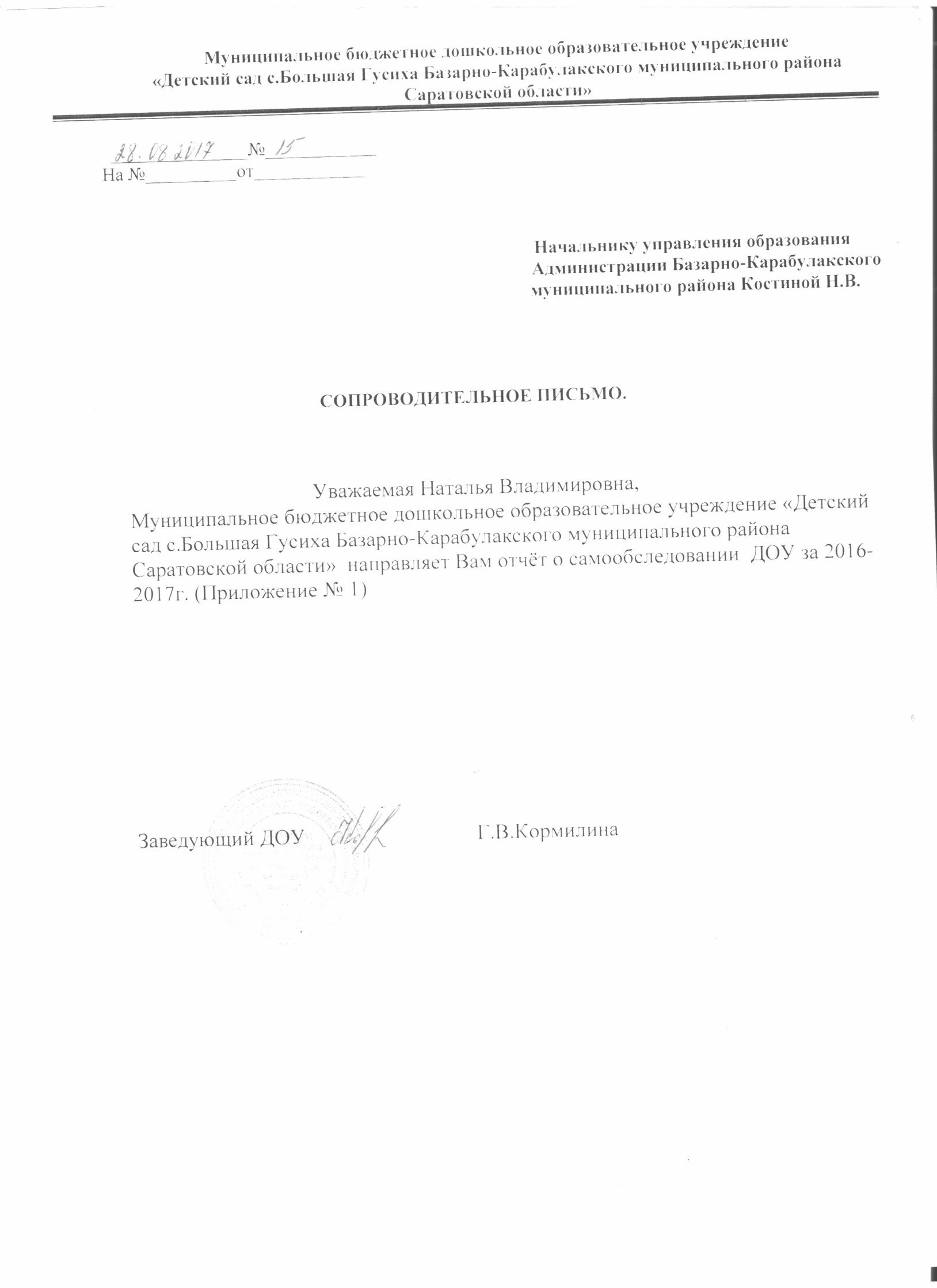 Полные семьи, кол-во (%)Неполные семьи, кол-во (%)Многодетные семьи, кол-во (%)Опекунские семьи, кол-во (%)4 (57,12%)2 (28,56 %)2 (28,56 %)0(0 %)Имеют высшее образование,чел. (%)Имеют среднее специальное образование, чел. (%)Имеют среднее образование, чел. (%)Имеют основное образование, чел. (%)0(0)2(28,56)1(14,28)3(42,84)до 5 летот 5 до 10 летот 10 до 15 летот 15 до 20 лет20 лет и более00002 (100)до 30 летот 30 до 40 летот 40 до 50 летот 50 и выше--2чел  Образовательная областьПарциальные ПрогрампромыМетодики и технологии           «Физическое                      развитие»Волошина Л.Н., Курилова Т.В. «Играйте на здоровье!»Программа и технология   физического воспитания детей 3-7 лет».     Б.:Изд-воБелый город. 2015.(ФГОС)- ПодольскаяЕ.П.Сценарииспортивныхпраздников и мероприятий для детей 3-7 лет.Волгоград ,2009 
- Подольская Е.Н. Профилактика плоскостопия инарушения осанки у старших дошкольников.Москва 2009-         Голицына Н.С.Воспитание основ здорового образа                 жизни у малышей./ М.:Издательство              «Скрипторий», 2010.-Харченко Т.Е. Бодрящая гимнастика для дошкольников. Санкт-Петербург Детство-пресс 2010-Степаненкова Э.Я. Сборник подвижных игр для детей 2-7 лет. – Москва.:Мозаика-Синтез 2012- Вавилова Е.Н.Развитие основных движений у детей 3-7 лет Москва  2007-Дик Н.Ф. Увлекательные физкультурные занятия для дошкольников Москва Русское слово2007-Железняк Н.И.100 комплексов для старших дошкольников. Москва 2009-Железняк Н.И.100 комплексов для младших дошкольников. Москва 2009-Борисова Е.Н.Система организации физкультурно-оздоровительной работы с дошкольниками. Панорама 2009 -ПензулаеваЛ.И.Физкультурные занятия в детском саду. 2 младшая группа. Мозаика-Синтез 2009-ПензулаеваЛ.И.Физкультурные занятия в детском саду. Средняя группа . Мозаика-Синтез 2009-ПензулаеваЛ.И.Физкультурные занятия в детском саду. Старшая группа. Мозаика-Синтез 2009-ПензулаеваЛ.И.Физкультурные занятия в детском саду. Подготовительная  к школе группа. Мозаика-Синтез 2009-ПензулаеваЛ.И.Оздоровительная гимнастика для детей 3-7 лет. Мозаика-Синтез 2009-Тарасова Т.А.Контроль физического состояния детей дошкольного возраста. Творческий центр. Сфера .Москва 2005.«Социально--коммуникативное развитие»-        Н.Ф. Губанова Развитие игровой деятельности. Первая             младшая группа (2-3г) М.,Мозаика-                   Синтез,2014(ФГОС)-            Знакомим дошкольников с правилами дорожного           движения./Т.Ф.Саулина.М.:Мозаика-синтез.2014.              (ФГОС)           -Трудовое воспитание в детском саду./ Л.В.Куцакова.М.: Мозаика-синтез.2014.(ФГОС)-         К.Ю.Белая . Формирование основ безопасности у            дошкольников./-М.:Мозаика-синтез.2014 (ФГОС).           - Теплюк С.Н.  Игры – занятия на прогулке с          малышами.  / М.,Мозаика–Синтез, 2014г(ФГОС)-         Р.С.Буре. Социально-нравственное воспитание            дошкольников. М.:Мозаика-синтез.2014(ФГОС).-         Знакомим дошкольников с правилами дорожного           движения./Т.Ф.Саулина.М.:Мозаика-           синтез.2014.(ФГОС)          -Безопасность: Учебное пособие по основам           безопасности жизнедеятельности детей старшего           дошкольного возраста. / Н.Н. Авдеева, О.Л. Князева,            Р.Б. Стеркина. – М.: ООО «Издательство АСТ-ЛТД»,            1998. – 160 с.             -Организация деятельности детей на прогулке./ В.Н.Кастрыкина, Г.П.Попова.-        Развивающие игры для детей дошкольного возраста./Ю.В.Щербакова, С.Г.Зубанова.-М.: Глобус, 2007.-         Культура поведения за столом./ В.Г.Алямовская.М.:           Ижица, 2004.-         ОБЖ для старших дошкольников.Система работы./ Н.С.Голицина.М.: Скрипторий, 2010.-          Дошколята трудятся ./ Л.В.Куцакова.М.:МиОО, 1991.- Алёшина Н.В. «Патриотическое воспитание дошкольников» УЦ Перспектива, Москва,2008-      Мальчики и девочки.Дифференцированный подход к воспитанию детей старшего дошкольного возраста./ И.П.Шелухина.М.: Сфера, 2008.-          Развивающие игры с малышами./ Т.В.Галанова.Я.:Академия развития, 2007.-         Беседы об этикете с детьми./       Т .А.Шорыгина.М.:Сфера.Творческий центр.2010.-           Беседы о правилах пожарной безопасности. ./            Т.А.Шорыгина.М.:Сфера.Творческий центр.2008.          «Речевое развитие».-В.В.Гербова Развитие речи в детском саду. Первая младшая группа.М.: Мозаика-синтез, 2014.(ФГОС)-          В.В.Гербова. Развитие речи в детском саду. Вторая  младшая группа.М.: Мозаика-синтез, 2014.(ФГОС)-   В.В.Гербова. Развитие речи в детском саду.Средняягруппа.М.: Мозаика-синтез, 2014.(ФГОС)-  В.В.Гербова Развитие речи в детском саду. Старшая группа.М.: Мозаика-Синтез, 2014. (ФГОС.)-Гербова В.В. «Развитие речи в детском саду»Подготовительная к школе группа. - М.: Мозаика-Синтез, 2014 (ФГОС)-Гербова В.В. Приобщение детей к художественной литературе. — М.: Мозаика-Синтез, 2014 (ФГОС)-Воспитание у детей правильного произношения./М.Ф.Фомичёва.-Хрестоматия для чтения детям в детском саду и дома (1-3 года).-М.,Мозаика-Синтез,2014(ФГОС)-      Книга для чтения в детском саду и дома.Хрестоматия.2-3года/Сост.В.В.Гербова. Н.П.Ильчук и др.-М.,2014. (ФГОС)-Развитие речи и творчества дошкольников. Игры,упражнения, конспекты занятий./ О.С.Ушакова.М.: Сфера, 2005.-занятия по развитию  речи с детьми./ В.В.Гербова.М.:Просвещение, 1987.-Занятия по развитию речи в 1 младшей группе./ В.В.Гербова.М.Мозаика-Синтез.2007.«Познавательное              развитие»-    И.А.Помораева  Формирование элементарныхматематических представлений.Вторая младшая группа.М.: Мозаика-Синтез.2014.(ФГОС)-И.А.Помораева  Формирование элементарныхматематических представлений. Старшая  группа.М.: Мозаика-Синтез.2014.(ФГОС)-И.А.Помораева  Формирование элементарныхматематических представлений. Подготовительная   группа.М.: Мозаика-Синтез.2014.(ФГОС)-Веракса Н.Е., Веракса А.Н. Проектная деятельностьдошкольников. - М.: Мозаика-Синтез, 2014.( ФГОС).-       Занятия по ознакомлению с окружающим миром во 2младшей группе детского сада./О.В.Дыбина. М.:Мозаика-Синтез, 2008.-   Занятия по формированию элементарныхметематическихпредставлений./ И.А.Помораева, В.А.Позина. М.:Мозаика-Синтез, 2006.-Методическое пособие по ознакомлению детей с окружающим миром./ Н.Г.Комратова.М.: Сфера, 2005.-Времена года.Т.В.Шпотова./ М.: Просвещение, 2006.-Ознакомление детей раннего возраста с природой./ Т.Н.Зенина.М.:Педагогическое общество Россия, 2006.-Познавательно-исследовательская деятельность дошкольников./Н.Е Веракса.М.: Мозаика-Синтез, 2012.-Познавательное развитие детей 5-7 лет./ Г.М.Блинова.М.: Сфера.творческий центр, 2006.           «Художественно-                     эстетическое                     развитие»- И.И.Каплунова, И.НовоскольцеваПрограмма помузыкальному воспитанию детей дошкольного возраста «Ладушки».С-П.,2015.-                  -Баранова Е.В., Савельева А.М. От навыков к творчеству:         обучение детей 2-7 лет технике рисования. — М.: Мозаика-           Синтез, 2014. (ФГОС)           -Комарова Т.С. Народное искусство в воспитании детей –              М.: 2014. (ФГОС).-Комарова Т.С. Занятия по изобразительной деятельности в подготовительной группе детского сада. Конспекты занятий. — М.: Мозаика-Синтез, 2014.(ФГОС).-Комарова Т.С. Изобразительная деятельность в детском саду. — М.: Мозаика- Синтез, 2014. (ФГОС).          -Комарова Т.С. Детское художественное творчество. —             М.: Мозаика-Синтез, |К-2010.           Комарова Т.С, Савенков А.И. Коллективное творчество                     дошкольников. М.,2011-Конструирование. Лиштван З.В Смоленск.1981г.-          Конструирование и ручной труд в детском саду./           Л.В. Куцакова.Творческий центр.М.:2008 г.-         Лепка в детском саду./ Н.Б.Халезова.-М.:Просвещение,                              2010.          -Развивайте у дошкольников творчество.-конспекты           занятий рисованием, лепкой, аппликацией/ Т.Г.Казакова.-                           М.: Просвещение, 1985.            -Лепка с детьми раннего возраста./ Е.А.Янушко.М.:                Мозаика-Синтез, 2007.          -Занятия по конструированию из строительного            материала./ Л.В.куцакова .М.: Мозаика-Синтез, 2007.- «Ясельки» планирование и репертуар музыкальных занятий с аудиоприложением И. Каплунова, И. Новоскольцева – СПб.: ООО «Издательство «Невская нота», 2015. (ФГОС).- «Праздник каждый день» конспекты музыкальных занятий с аудиоприложением. Младшая группа. И. Каплунова, И. Новоскольцева. Издательство: «Композитор»,  2015. (ФГОС).«Праздник каждый день» конспекты музыкальных занятий с аудиоприложением. Средняя группа. И. Каплунова, И. Новоскольцева. Издательство: «Композитор»,  2015. (ФГОС).- «Праздник каждый день» конспекты музыкальных занятий с аудиоприложением. Старшая группа. И. Каплунова, И. Новоскольцева. Издательство: «Композитор»,  2015. (ФГОС).- «Праздник каждый день» конспекты музыкальных занятий с аудиоприложением. Подготовительная группа. И. Каплунова, И. Новоскольцева. Издательство: «Композитор»,  2015. (ФГОС).N п/пПоказателиЕдиница измерения1.Образовательная деятельность1.1Общая численность воспитанников, осваивающих образовательную программу дошкольного образования, в том числе:7 человека1.1.1В режиме полного дня (8 - 12 часов)7 человека1.1.2В режиме кратковременного пребывания (3 - 5 часов)0 человек1.1.3В семейной дошкольной группе0 человек1.1.4В форме семейного образования с психолого-педагогическим сопровождением на базе дошкольной образовательной организации0 человек1.2Общая численность воспитанников в возрасте до 3 лет1 человек1.3Общая численность воспитанников в возрасте от 3 до 8 лет6 человек1.4Численность/удельный вес численности воспитанников в общей численности воспитанников, получающих услуги присмотра и ухода:7 человека/ 100%1.4.1В режиме полного дня7 человек/ 100%1.4.2В режиме продленного дня 0 человек/%1.4.3В режиме круглосуточного пребывания0 человек/%1.5Численность/удельный вес численности воспитанников с ограниченными возможностями здоровья в общей численности воспитанников, получающих услуги:0 человек/%1.5.1По коррекции недостатков в физическом и (или) психическом развитии0 человек/%1.5.2По освоению образовательной программы дошкольного образования7 человек/ 100%1.5.3По присмотру и уходу7 человека/ 100%1.6Средний показатель пропущенных дней при посещении дошкольной образовательной организации по болезни на одного воспитанника 6 дней1.7Общая численность педагогических работников, в том числе: 2 человека1.7.1Численность/удельный вес численности педагогических работников, имеющих высшее образование0 человек /0%1.7.2Численность/удельный вес численности педагогических работников, имеющих высшее образование педагогической направленности (профиля)01.7.3Численность/удельный вес численности педагогических работников, имеющих среднее профессиональное образование01.7.4Численность/удельный вес численности педагогических работников, имеющих среднее профессиональное образование педагогической направленности (профиля)01.8Численность/удельный вес численности педагогических работников, которым по результатам аттестации присвоена квалификационная категория, в общей численности педагогических работников, в том числе:1/100% 1.8.1Высшая0 человек/%1.8.2Первая1(100%)1.9Численность/удельный вес численности педагогических работников в общей численности педагогических работников, педагогический стаж работы которых составляет:2(100% человек/%1.9.1До 5 лет0 человек /%1.9.2Свыше 30 лет0 человек/ 75 %1.10Численность/удельный вес численности педагогических работников в общей численности педагогических работников в возрасте до 30 лет0 человек/%1.11Численность/удельный вес численности педагогических работников в общей численности педагогических работников в возрасте от 55 лет0 человек1.12Численность/удельный вес численности педагогических и административно-хозяйственных работников, прошедших за последние 5 лет повышение квалификации/профессиональную переподготовку по профилю педагогической деятельности или иной осуществляемой в образовательной организации деятельности, в общей численности педагогических и административно-хозяйственных работников 2человека/ 100%1.13Численность/удельный вес численности педагогических и административно-хозяйственных работников, прошедших повышение квалификации по применению в образовательном процессе федеральных государственных образовательных стандартов в общей численности педагогических и административно-хозяйственных работников2 человека/ 100%1.14Соотношение "педагогический работник/воспитанник" в дошкольной образовательной организации2 человека/17 человека1.15Наличие в образовательной организации следующих педагогических работников:1.15.1Музыкального руководителянет1.15.2Руководителя  физической культурынет1.15.3Учителя-логопеданет1.15.4Логопеданет1.15.5Учителя-дефектологанет1.15.6Педагога-психолога нет2.Инфраструктура2.1Общая площадь помещений, в которых осуществляется образовательная деятельность, в расчете на одного воспитанника7,6 кв. м2.2Площадь помещений для организации дополнительных видов деятельности воспитанников0 кв. м2.3Наличие физкультурного залада2.4Наличие музыкального залада2.5Наличие прогулочных площадок, обеспечивающих физическую активность и разнообразную игровую деятельность воспитанников на прогулкеда